Varese, 07 novembre 2011agli aspiranti allenatori di BasketE.p.c. ai presidenti delle società di Basketai responsabili di zonaagli allenatori di Basket in caricapresidenza nazionalepresidenza regionaleal responsabile della formazione regionaleOggetto: Corso allenatori di Basket 2011/2012Carissimi,Mi congratulo vivamente con quanti, iscrivendosi al corso per allenatori di pallacanestro, intendono mettere competenza tecnica e generosità educativa al servizio di tanti ragazzi e ragazze che frequentano la nostra Associazione.Il corso si svolgerà presso la palestra della scuola elementare G. Pascoli (Viale Ippodromo Varese) e sarà tenuto dall’istruttore Alessandro Bernardi.Vi raccomando di prendere accuratamente nota delle date, dell’orario e del luogo delle lezioni. Noterete che fanno parte integrale del calendario 3 “lezioni comuni”.Per gli allenatori in carica questi incontri hanno valore di aggiornamento.Agli aspiranti allenatori è richiesta la somma di € 20 come contributo per materiale didattico.La quota d’iscrizione sarà addebitata direttamente alla società di appartenenza.Eventuali cambiamenti sul calendario vi saranno comunicati tempestivamente.In attesa di conoscervi personalmente vi saluto cordialmenteIl Responsabile della FormazioneMimmo Serino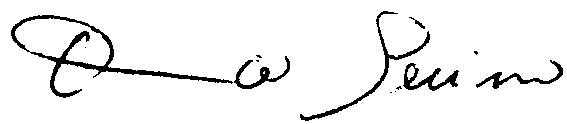 N.B.:I partecipanti al corso sono invitati a compilare una dichiarazione di iscrizione (il modulo sarà consegnato in occasione della prima lezione) che permetterà loro di sedere in panchina per il corrente anno sportivo.Raccomando vivamente ai responsabili di zona di dare la massima diffusione del corso tra le società del loro territorio.Con l’occasione vi comunico che è stato programmato per “Refertisti” martedì 15 novembre 2011 presso la sede del Comitato in Via S. Francesco  Varese dalle ore 20.45 alle ore 22.30. raccomando vivamente la presenza con l’obbiettivo che ogni squadra possa avere uno o più refertisti ufficiali.CALENDARIO Allenatori Pallacanestro 2011/2012Tutte le lezioni tecniche si svolgeranno di lunedì dalle ore 20.00 alle ore 22.00Presso la palestra della scuole elementare G. Pascoli di Viale Ippodromo Varese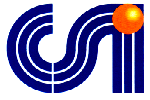 C  E  N  T  R  OS  P  O  R  T  I  V  OI  T  A  L  I  A  N  OCOMITATO PROVINCIALE DI VARESEVia S. Francesco, 15 - 21100 Varese - TEL. 0332-239.126 - FAX 0332-240.538e-mail:  - sito internet: http: www.csivarese.it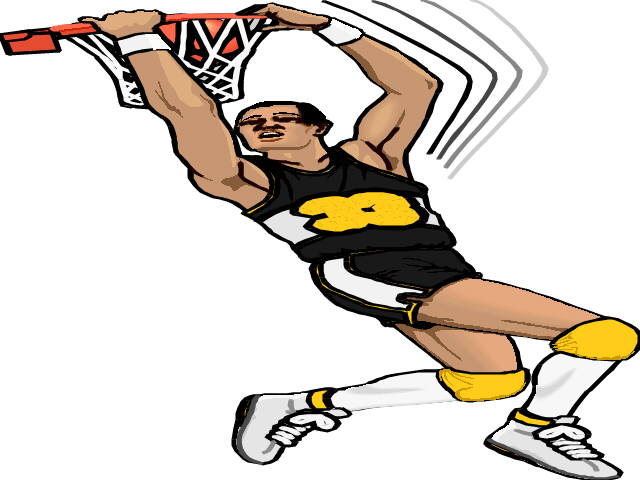 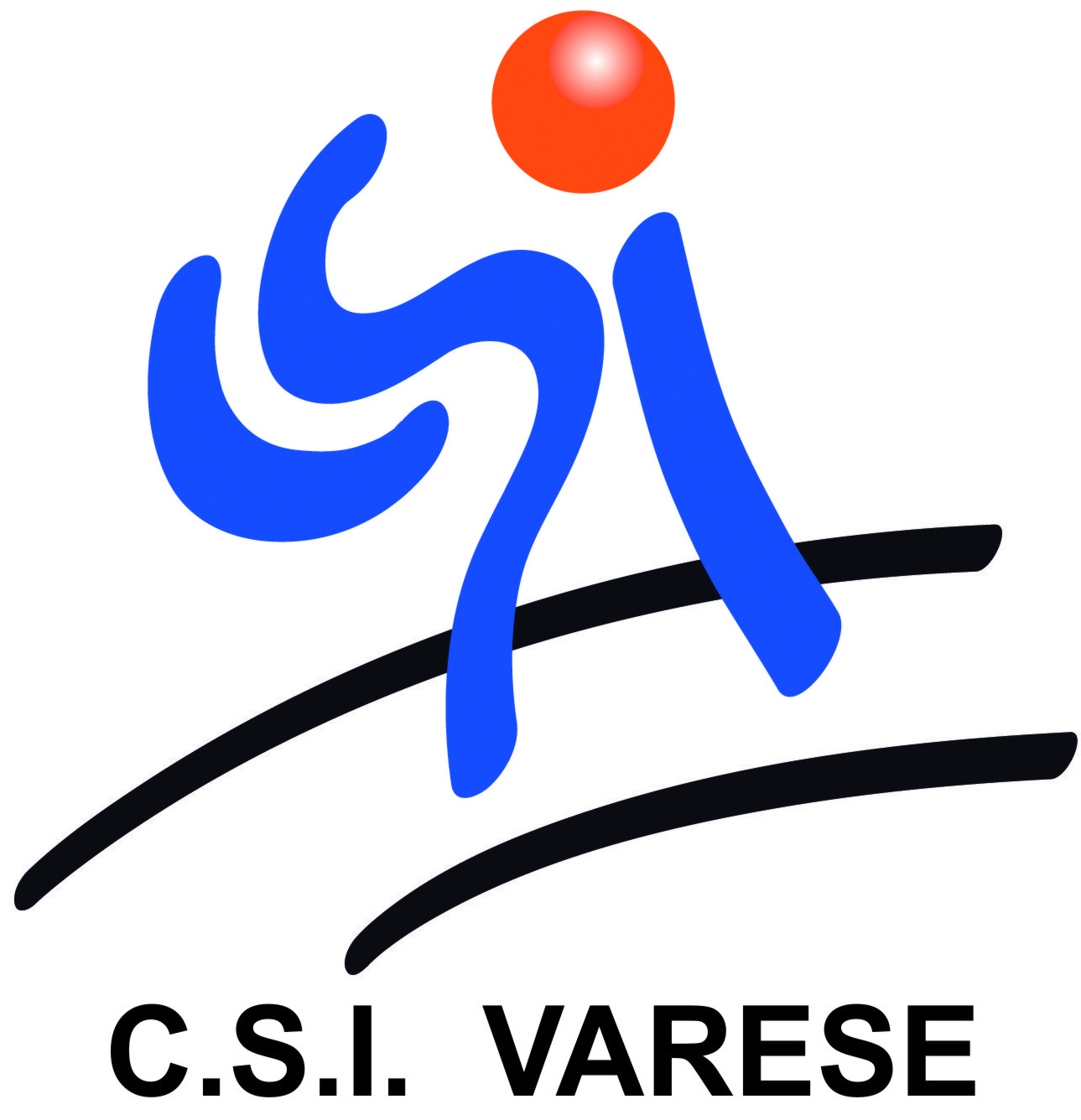 Lezione 1Novembre lunedì 28ore 20.00ARGOMENTO: Presentazione del corso. La figura dell’Allenatore.RELATORE: Alessandro BernardiLezione 2Dicembre lunedì 19ore 20.00ARGOMENTO: Come organizzare un AllenamentoRELATORE: Alessandro BernardiLezione 3Gennaiolunedì 16ore 20.00ARGOMENTO: Il Palleggio – EserciziRELATORE: Alessandro BernardiLezione 4Genaniolunedì 30ore 20.30presso  di Viale Aguggiari 144 - Varese (VA)LEZIONE COMUNEARGOMENTO: La gestione del Gruppo e dei cambi durante la partitaRELATORE: Mattia Ramella (Psicologo)Lezione 5Febbraiolunedì 20ore 20.00ARGOMENTO: Il Passaggio – Esercizi di Palleggio+PassaggioRELATORE: Alessandro BernardiLezione 6Febbraio lunedì 27ore 20.00ARGOMENTO: Il Tiro – Esercizi di Palleggio+Passaggio+TiroRELATORE: Alessandro BernardiLezione 7MarzoLunedì 12ore 20.00ARGOMENTO: Il Contropiede e l’Attacco alla Zona - EserciziRELATORE: Alessandro BernardiLezione 8Marzolunedì 26Ore 20.30presso  di Viale Aguggiari 144 - Varese (VA)LEZIONE COMUNEARGOMENTO: Elementi di primo soccorsoRELATORI: Bruni Vittorio (masso-fisioterapista gallaratese) e Lezione 9AprileSabato 14ore 9.30presso  di Viale Aguggiari 144 - Varese (VA)LEZIONE COMUNEARGOMENTO: I meccanismi dell’apprendimento nel gesto sportivoRELATORE: Andrea Serino (ricercatore in neuroscenze università di Bologna)Lezione 10Aprile Lunedì 23Ore 20.00ARGOMENTO: Difesa in sottonumero e Difesa a Zona - EserciziRELATORE: Alessandro BernardiLezione 11Maggiolunedì 14 ore 20.00ARGOMENTO: La Spaziatura e come Mantenere un Vantaggio - EserciziRELATORE: Alessandro BernardiLezione 12Maggio lunedì 21ore 20.00ARGOMENTO: Esame di fine corsoRELATORE: Alessandro Bernardi